            Структура и органы управления ДОУУправление образовательной организацией осуществляется в соответствии с законодательством Российской Федерации с учетом особенностей, установленных Федеральным законом от 29.12.2012 г. № 273-ФЗ «Об образовании в Российской Федерации».Управление МКУДО осуществляется на основе сочетания принципов единоначалия и коллегиальности.Единоличным исполнительным органом образовательной организации является руководитель — заведующий МКУДО Перинова А.Ш. которая осуществляет текущее руководство деятельностью образовательной организации.В МКУДО сформированы коллегиальные органы управления:Общее собрание работников;Педагогический совет.Структура, порядок формирования, срок полномочий и компетенция органов управления образовательной организацией, порядок принятия ими решений и выступления от имени образовательной организации устанавливаются Уставом в соответствии с законодательством Российской Федерации. В МКУДО созданы:Родительский комитетРодители (законные представители) детей, посещающих детский сад, в рамках работы Родительского комитета обеспечивают постоянную и систематическую связь детского сада с родителями (законными представителями), содействуют руководству дошкольного учреждения: в совершенствовании условий для осуществления образовательного процесса, охраны жизни и здоровья детей, свободного и гармоничного развития личности ребенка; в защите законных прав и интересов детей; в организации и проведении массовых воспитательных мероприятий, содействуют педагогической пропаганде для успешного решения задачи всестороннего развития детей дошкольного возраста.Структура образовательного учреждения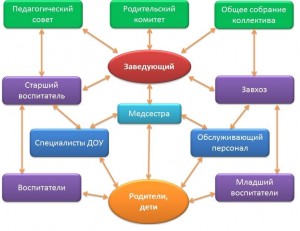 